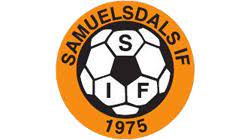               Rutiner vid fikapass Samuelsdals IF P14När man blir tilldelad ett fikapass gäller följande:Kom i tid så ni hinner förberedaKöp in mjölk till kaffetPrata ihop er inför passet om vem som gör vadBaka eller på annat vis ordna med fikabröd till matchenNyckel till kiosken fås av någon av oss ledareKoka kaffe i kiosken, fyll termosar (bra att ha detta klart så fort som möjligt då kaffe går mycket och tidigt)Vatten finns nu till vänster om kiosken närmast skolanBlanda saft (finns i kiosken märkt med P14)Sätt fram swish nummer och prislista synligt (finns i kiosken märkt P14)Sälj!! Tänk på att allt vi säljer erhålls laget (kommer användas till något roligt efter säsongen)Efter matchen bjuder vi alla spelare i Tigerligan på saft och fikabröd